О внесении изменений в постановление администрации Алатырского района от 29.12.2020 № 450 «Об утверждении Плана мероприятий по противодействию коррупции в Алатырском районе Чувашской Республики на 2021-2022 года»В соответствии с пунктом 39 Указа Президента Российской Федерации от 16.08.2021г. № 478 «О Национальном плане противодействия коррупции на 2021-2024 годы», в целях направленных на достижение конкретных результатов в работе по предупреждению коррупции, минимизации и (или) ликвидации последствий коррупционных правонарушений, администрация Алатырского районап о с т а н о в л я е т:1.	Внести в постановление администрации Алатырского района от 29.12.2020 № 450 «Об утверждении Плана мероприятий по противодействию коррупции в Алатырском районе Чувашской Республики на 2021-2022 года» (далее – Постановление) следующие изменения:1.1. план мероприятий дополнить подпунктами следующего содержания:«».2. Контроль за исполнением настоящего постановления возложить на заместителя главы – начальника организационного отдела администрации Алатырского района.3.	Настоящее постановление вступает в силу со дня его подписания.Глава администрации                                                                                         Н.И. Шпилевая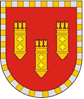 Администрация Алатырского районаЧувашской РеспубликиПОСТАНОВЛЕНИЕ28.10.2021 № 351г. АлатырьУлатӑр район администрацийӗ Чӑваш РеспубликинЙЫШĂНУ28.10.2021 № 351Улатӑр г.№ ппНаименование мероприятияСрок исполненияОтветственное структурное подразделение1.7.Участие муниципальных служащих, в должностные обязанности которых входит участие в противодействии коррупции, в мероприятиях по профессиональному развитию в области противодействия коррупции, в том числе их обучение по дополнительным профессиональным программам в области противодействия коррупцииежегодноорганизационный отдел1.8.Участие лиц, впервые поступивших на муниципальную службу и замещающих должности, связанные с соблюдением антикоррупционных стандартов, в мероприятиях по профессиональному развитию в области противодействия коррупцииежегодноорганизационный отдел1.9.Участие муниципальных служащих, работников, в должностные обязанности которых входит участие в проведении закупок товаров, работ, услуг для обеспечения государственных (муниципальных) нужд, в мероприятиях по профессиональному развитию в области противодействия коррупции, в том числе их обучение по дополнительным профессиональным программам в области противодействия коррупцииежегодноорганизационный отдел